PENGENALAN HURUF HIJAIYAH MELALUI METODE TILAWATI PADA ANAK USIA 5 - 6 TAHUN DI RUMAH QUR’AN AL-QADR KOTA SERANGSKRIPSIDiajukan Untuk Memenuhi Salah Satu Syarat Dalam Memperoleh Gelar Sarjana Pendidikan ( S.Pd) Pada Jurusan Pendidikan Islam Anak Usia Dini Universitas Islam Negeri Sultan Maulana Hasanuddin Banten 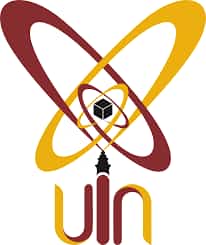 Disusun Oleh:Hayati NIM 161260022FAKULTAS TARBIYAH DAN KEGURUANJURUSAN PENDIDIKAN ISLAM ANAK USIA DINIUNIVERSITAS ISLAM NEGERI SULTAN MAULANA HASANUDDIN BANTEN2020 M/ 1441 H